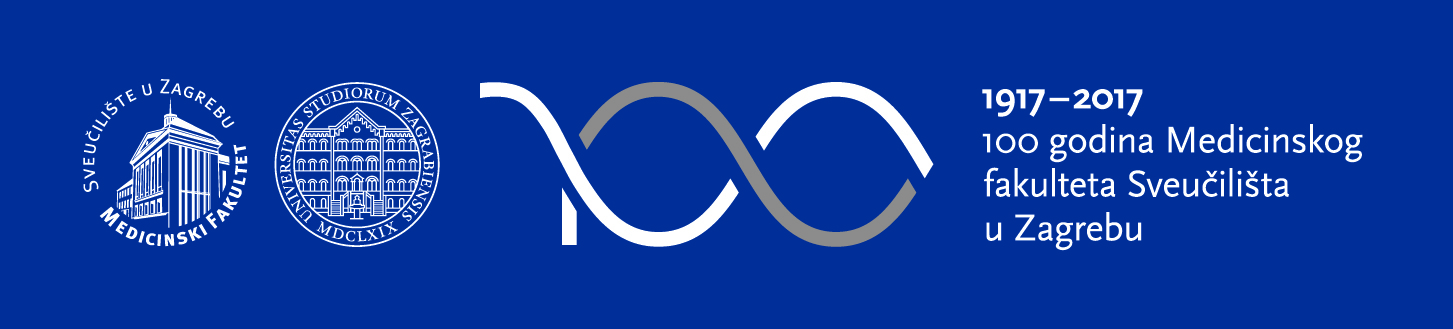 MEDICINSKI FAKULTET SVEUČILIŠTA U ZAGREBUŠALATA 310 000 ZAGREBOIB: 45001686598DOKUMENTACIJA U POSTUPKU JEDNOSTAVNE NABAVEPredmet nabave :  Project Overview Evidencijski broj nabave : 124-2018/MLTZagreb, svibanj, 2018. god.1.	PODACI O NARUČITELJUNaziv i sjedište naručitelja: MEDICINSKI FAKULTET SVEUČILIŠTA U ZAGREBU Sjedište naručitelja: Šalata 3, ZagrebOIB: 45001686598Internetska adresa: www.mef.hr Osoba za kontakt : Martina Lepušić-TunčecTelefon: +385 1 45 66 998e-mail: martina.lepusic@mef.hr 2. PODACI O PREDMETU NABAVE:2.1. Predmet nabave Nabava usluge održavanja promotivne kampanje za Centar za istraživanje i promicanje najboljih zdravstvenih praksi u sklopu kojeg je i poslijediplomski studij LMHS, na kojeg želimo upisati 2018./2019. generaciju polaznika.2.2. Opis i tehnička specifikacija predmeta nabave Vrsta, kvaliteta i količina predmeta nabave nalaze se pod točkom 8. Opis predmeta nabave – tehničke  specifikacije / troškovnik - tehničke karakteristike. 2.3. Mjesto isporuke predmeta nabave Lokacije Medicinskog fakulteta  Sveučilišta u Zagrebu.2.4. Rok isporuke predmeta nabaveRok za izvršenje predmeta nabave je odmah po potpisu ugovora.2.5. Način nuđenja predmeta nabave  Ponuda mora biti jedinstvena za cjelokupan predmet nabave. Obrazac ponude nalazi se u privitku i sastavni je dio ove dokumentacije.2.6. Vrsta ugovora o jednostavnoj nabaviNaručitelj će s odabranim ponuditeljem sklopiti ugovor o nabavi.2.7. Dokazi o sposobnosti – ponuditelj dostavlja fotokopiju slijedećih dokaza   - Isprava o upisu u poslovni, sudski (trgovački), strukovni, obrtni ili drugi odgovarajući registar ili odgovarajuću potvrdu - ne starija od 3 mjeseca od dana objave na internetskim stranicama naručitelja. Ovim  dokazom ponuditelj dokazuje da ima registriranu djelatnost u vezi s predmetom nabave i  dokazuje postojanje navedene sposobnosti. - Potvrda Porezne uprave o stanju duga ili istovrijedne isprave nadležnih tijela zemlje sjedišta gospodarskog subjekta - ne starija od 30 dana od dana objave na internetskim stranicama naručitelja. Naručitelj će isključiti ponuditelja iz postupka jednostavne nabave ako nije ispunio obvezu plaćanja dospjelih poreznih obveza i obveza za mirovinsko i zdravstveno osiguranje, osim ako je  gospodarskom subjektu sukladno posebnim propisima odobrena odgoda plaćanja  navedenih obveza. 3. OBLIK, NAČIN IZRADE I SADRŽAJ PONUDE  Ponuda obavezno sadrži ove dijelove i mora biti složena ovim redom: 1. popunjen i ovjeren obrazac ponude 2. dokazi o sposobnosti - točka 2.7 3. popunjen i ovjeren obrazac izjava, 4. popunjen i ovjeren obrazac tehničke specifikacije 5. sve ostalo što se traži u ovoj dokumentacije bagatelne nabave, Nisu dopuštene alternativne ponude.Ponuda se obavezno predaje u papirnatom obliku u izvorniku, na način da se sva prazna mjesta u ponudbenoj dokumentaciji popune jasno tiskanim slovima i pišu neizbrisivom tintom. Tekst koji se unosi u ponudbenu dokumentaciju može se ispravljati na način da su ispravci vidljivi ( prekrižiti pogrešan tekst) i dokazivi, s datumom i potvrdom ispravka pravovaljanim potpisom i pečatom ovlaštene osobe ponuditelja. Ponuda sa svim traženim prilozima, osim kataloga ili prospekata te certifikata, podnosi se na hrvatskom jeziku i latiničnom pismu. Katalozi ili prospekti te certifikati mogu biti na engleskom jeziku. Ponudu je potrebno uvezati u cjelinu na način da se onemogući naknadno vađenje ili umetanje listova ili dijelova ponude (uvezana jamstvenikom učvršćenim na zadnjoj stranici ponude te uvez ovjeren pečatom). Ponude se moraju označiti rednim brojem stranice kroz ukupni broj stranica ponude ili ukupni broj stranica ponude kroz redni broj stranice. Ponuda treba imati sadržaj i brojevima (1., 2., itd.). Ponuditelj mora priloge ponude u papirnatom obliku (koji ne mogu biti uvezani) obilježiti nazivom, označiti ih kao priloge ponude i dostaviti ih s ponudom. Ponuda se dostavlja u zatvorenoj omotnici s nazivom i adresom ponuditelja, nazivom i adresom Naručitelja, naznakom predmeta nabave, naznakom evidencijskog broja nabave kojeg je Naručitelj dodijelio nadmetanju i naznakom “ ne otvaraj” najkasnije do 13.06.2018. godine u Urudžbeni zapisnik Medicinskog fakulteta Zagreb, Šalata 3, do 12 sati. Nakon proteka roka za dostavu ponuda, ponude se ne smiju mijenjati. U roku za dostavu ponuda, ponuditelj može dodatnom, pravovaljano potpisanom izjavom, koja se dostavlja na isti način kao i ponuda, izmijeniti svoju ponudu, nadopuniti je ili od nje odustati i istodobno zahtijevati povrat svoje neotvorene ponude. 4. CIJENA, ROK, NAČIN I UVJETI PLAĆANJA  4.1 Cijena - Ponuditelj mora iskazati cijenu bez poreza na dodanu vrijednost i ukupnu cijenu sa porezom na dodanu vrijednost za cjelokupni predmet nabave, izraženu u kunama u apsolutnom iznosu na najviše dvije decimale, koja sadrži sve zavisne troškove i eventualni popust. Porez mora biti iskazan posebno, iza cijene ponude. Cijena mora biti napisana brojkama i slovima i izražena u kunama. Ponuđena cijena neće se mijenjati za vrijeme važenja ugovora. 4.2. Rok, način i uvjeti plaćanjaSredstva osiguranja plaćanja isključena.Plaćanje se obavlja na temelju sklopljenog ugovora o nabavi s odabranim ponuditeljem i to u roku od 30 dana od dana zaprimanja računa. 5. JAMSTVAOdabrani ponuditelj se obvezuje najkasnije u roku 10 (deset) dana od dana sklapanja ugovora, dostaviti naručitelju jamstvo za uredno ispunjenje ugovora, kojim će jamčiti za slučaj povrede ugovornih obveza u iznosu 10% vrijednosti ugovora, bez poreza na dodanu vrijednost, u obliku bankarske garancije koja mora biti neopoziva, bezuvjetna, na prvi pisani poziv i bez prava prigovora. Jamstvo za uredno ispunjenje ugovora za slučaj povrede ugovornih obveza mora glasiti na MEDICINSKI FAKULTET.Jamstvo za uredno ispunjenje ugovora mora važiti za cijelo razdoblja izvršenja usluge te narednih 30 (trideset) dana. U slučaju produženja roka trajanja ugovora, odabrani ponuditelj je na zahtjev naručitelja dužan produžiti rok valjanosti bankarske garancije do okončanja svih poslova po ugovoru.Nedostavljanje jamstva za uredno ispunjenje ugovora nakon proteka 10 (deset) dana od dana potpisa ugovora predstavlja razlog za trenutni raskid ugovora, stoga naručitelj može postupiti sukladno članku 307. stavak 7., točka 4. ZJN 2016. Naručitelj je ovlašten iz jamstva naplatiti sve štete nastale neurednim izvršavanjem ili neizvršenjem ugovornih obveza.Naručitelj je obvezan vratiti ponuditelju jamstvo za uredno ispunjenje ugovora u roku od 30 (trideset) dana  od dana isteka važenja ugovora o javnoj nabavi, a presliku jamstva obvezan je pohraniti. Umjesto dostavljanja jamstva za uredno ispunjenje ugovora ponuditelj ima mogućnost dati novčani polog u traženom iznosu visine jamstva i to na poslovni račun naručitelja u Privrednoj banci Zagreb, IBAN: HR8423400091110024619, SWIFT CODE: PBZGHR2X. Pod svrhom plaćanja potrebno je navesti da se radi o jamstvu za uredno ispunjenje ugovora i navesti evidencijski broj nabave 124-2018. Polog mora biti evidentiran na računu naručitelja protekom 10 (desetog) dana od dana sklapanja ugovora.Ponuditelj umjesto dostavljanja bankovne garancije ili novčanog pologa ima mogućnost, prije zaključenja ugovora o nabavi, predati Naručitelju potpisanu i ovjerenu bjanko zadužnicu. Bjanko zadužnicu potrebno je dodatno ovjeriti kod javnog bilježnika kao ovršnu ispravu (ima učinak pravomoćnog rješenja o ovrsi) na iznos od 11.800,00kn (slovima: jedanaesttisućaosamsto kuna) za uredno ispunjenje ugovora. Bjanko zadužnica mora sadržavati podatke o iznosu tražbine i podatke o vjerovniku, mora biti dostavljena u jednom primjerku. Navedenu zadužnicu za dobro ispunjenje ugovora odabrani Ponuditelj dužan je dostaviti u roku od 10 dana od dana potpisa ugovora. Zadužnica za uredno ispunjenje ugovora će se naplatiti u slučaju povrede ugovornih obveza iz ugovora te treba kao prilog zadužnice biti dostavljena potvrda da je zadužnica upisana u Hrvatski registar zadužnica. Ista će se vratiti odabranom ponuditelju.6.   OBRAZAC PONUDE 124/2018PONUDA br.: …………............................. 	DATUM .................................. PREDMET NABAVE: ……………………………….............................................................……………1. Naručitelj: Medicinski fakultet, Zagreb, Šalata 3 2. Opći podaci o ponuditelju Naziv : ……………………………………………………………..................................................................., Sjedište : ……………………………………………………………..............................................................., OIB: ……………………………………………………………......................................................................,Tel./fax : ……………………………………………………………................................................................, e-mail: ……………………………………………………………………………………………………………………………….,                 Odgovorna osoba: …………………………………………………………….................................................., Osoba za kontakt:………………………………………………………………………………………………………………(ime, prezime i funkcija) 3. Cijena i ostali podaci ponude 3.1. Sukladno zahtjevu Naručitelja nudimo traženu uslugu ……………………………….....................  prema Tehničkoj specifikaciji, Medicinski fakultet Zagreb.Cijena bez PDV-a iznosi : ..…………………………….. kn, slovima: …………………………………………………………….................................................................., PDV za iskazanu cijenu iznosi: ……………………… kn, slovima:……………………………………………………….....…………………………………………………………………, Ukupna cijena s PDV-om je : ………………………… kn, slovima: ……………………………………………………….........................................................................., Cijena je iskazana u apsolutnom iznosu te sadrži sve zavisne troškove i eventualni popust. Valjanost ponude je 90 dana od roka za dostavu ponuda.7. OBRAZAC IZJAVA PONUDITELJA  7.1. Plaćanje izvršenog predmeta nabave izvršiti će se temeljem sklopljenog Ugovora o jednostavnoj nabavi, na žiro-račun broj:___________________________, kod poslovne banke _____________________________, a sukladno sklopljenom Ugovoru.                    ______________________________(Ime i prezime,potpis i pečat odgovorne osobe Ponuditelja) 7.2. Izjavljujemo da nama kao gospodarskom subjektu, niti odgovornoj osobi gospodarskog subjekta nije izrečena pravomoćna presuda za djela navedena u čl. 251. Zakona o javnoj nabavi.                    ______________________________(Ime i prezime, potpis i pečat odgovorne osobe Ponuditelja) 7.3. Preuzimamo obvezu, ukoliko naša ponuda bude odabrana, izvršiti predmet nabave sukladno uvjetima propisanim u Opisu predmeta nabave u ovoj Dokumentaciji.                     ______________________________(Ime i prezime, potpis i pečat odgovorne osobe Ponuditelja) U Zagrebu ………………. 2018. 8. SPECIFIKACIJA - tehničke karakteristikeOpis projekta:Promotivna kampanja za Centar za istraživanje i promicanje najboljih zdravstvenih praksi u sklopu kojeg je i poslijediplomski studij LMHS, na kojeg želimo upisati 2018./2019. generaciju polaznika.Ciljevi:Prezentirati i pozicionirati LMHS prema ciljanim skupinama u fokusu kao centar izvrsnosti i znanja Upisati novu generaciju polaznika za studij (30 i više)Uspostaviti kontinuirani kontakt s postojećim i budućim aluminijima studija tijekom njihovog poslovnog životaUključiti privatne poslovne subjekte kroz poslovnu suradnju sa studijem kroz sponzorstva i partnerstvaRazviti inovativne digitalne alate učenjaCiljane skupine:LiječniciApsolventi MEFPostojeći zdravstveni resursi sa sklonošću prema upravljačkoj pozicijiPrivatne poliklinike/zdravstveni turizamBolniceDrugiVeledrogerije & Ljekarnički lanciLjekarniciSpsolventi farma., veterinarskog i biotehnološkog fakulteta sa sklonošću u radu u zdravstvenoj industriji na upravljačkoj pozicijiFarmaceutska industrijaSales repoviProduct manageriTop manageri (*to mogu biti i top manageri ostalih kompanija u Hrvatskoj koji bi htjeli promijeniti industriju u kojoj rade)DrugiKljučne poruke TBD:Studij koji omogućuje polaznicima znanja nove generacije (znanja 2.0) jer jedini osigurava konkurentnost u današnjem svijetu koji je već spreman za 3.0.Centar izvrsnosti omogućuje novoj generaciji 2018./2019. da postane prva 2.0 generacija – generacija koja posjeduje znanja potrebna za sutra-GLAVNI KORACI PROJEKTAFAZA- Ugovaranje (naručivanje usluga)Temeljem narudžbenice od strane LMHS-aZa svaki logički dio* ili fazu* ovog dokumenta LMHS može izdati narudžbenicu. (Obzirom na iskustvo s narudžbenicama LMHS će definirati što može/treba biti na jednoj narudžbenici).FAZA- Priprema projektaAlati za provedbu projekta*Baze:Usporedba postojećih baza LMHS-a s AgentiusovomIzrada target liste potencijalnih studenataMaterijali:Dizajn & redizajn potrebnih grafičkih elemenata (redizajn vizualnog identiteta LMHS-a, izrada template objava na društvenim mrežama, template newslettera)*Izrada & dorada početnih tekstova za objavu na online kanalima*Izrada & dorada teaser prezentacijskih video materijala *Komunikacijska mrežaOtvaranje nepostojećih društvenih mreža/stranica LMHS-a i /ili dodijeljivanje premisija postojećihUspostava helpdeska* (osnovne informacije zainteresiranim polaznicima)Definiranje komunikacijske strategije prema ciljanim skupinama*FAZA- Promocija & komunikacijaPlan promocije & komunikacijeOffline kanaliSkup Centra za izvrsnost 8.6.2018. Izrada reportaže sa skupaWord of mouthNagradni kvizAnketa i intervju s prošlim polaznicimaSponzorski & partnerski paketi (ne bi bio dio projekta, nego tema drukčijeg poslovnog modela)Online kanaliOstali sadržaji koje ćemo osmisliti tijekom izrade plana4.FAZA- Analiza rezultata KPI'sKvalitativni Interest, NPS, Feedback, Poll answers, Questions, CommentsKvantitativni Open & Click Rate, Reachability, Likes, Subscribers, Likes, Organic Reach, Traffic from YoutubeZainteresirani / UpisaniPrijedlozi unapređenja kampanjeSPECIFIKACIJA-Tehničke karakteristike – troškovnik 124-2018Troškovi ove fazeTroškovi ove fazeRad na bazama podrazumijeva sate administratora koji rade na izradi inicijalne baze te prikupljaju i ažuriranju podataka o kontaktima na target listi.Procjenjeno vrijeme30h * 250 kn7.500 knIzrada materijala ovisi o količini i vrsti dizajna (video, postovi, vizualni identitet…)Temeljem raspoloživih materijala ca. 20.000 knIzrada komunikacijske strategije*12.500 kn-može ostati predmetom dogovora i naplate na krajuSadržaj (content)Blog na web-uObjave na društvenim mrežamaNagradni kvizAnketa i intervjui s prošlim polaznicimaProdukcija video sadržajaKanali ( community)Wev lmhs.euSEO/Adwords (SEO optimizacija je možda dio paketa koje provodi)Linkedin/Facebook, YouTubeFB Ads, YT Ads (trošak oglašavanja je dio posebne ponude/obračuna)Izrada i slanje NewsletteraKontakt prema korisnicima kroz utvrđene kanale i formate, terminski rasporedTroškovi upravljanja kanalimaTroškovi upravljanja kanalimaContent & community ( C&C ) managmentIzrada i prilagodba sadržaja za društvene medijePriprema pratećih vizualaUpravljanje bazomUpravljanje i slanje mailovimaPrilagodba izvornog sadržaja objave na društvenim mrežamaUpravljanje i odgovaranje na komentareMjesečni trošak C&C4 mj x7.500 kn+4 mj.x5.000kn=50.000knSEO, Adwords i ostali oglasi Predmet dogovora oko budžetaIzrada reportaže sa skupa3.000 knDodatni/ bonus troškoviIzrada komunikacijske strategije12.500 knUkoliko se postignu dogovoreni mjerljivi ciljeviZa upisanih 35 i više korisnika Bonus od 12.500 knRedovito godišnje održavanje frižidera za pokojnikeRedovito godišnje održavanje frižidera za pokojnikeRedovito godišnje održavanje frižidera za pokojnikeRedovito godišnje održavanje frižidera za pokojnikeRedovito godišnje održavanje frižidera za pokojnikeRb.Opis usluge Opis usluge Ukupno Ukupno Ukupno 12233311 Faza projekta1 Faza projekta22 Faza projekta2 Faza projekta33 Faza projekta3 Faza projekta44 Faza projekta4 Faza projektaUkupno bez PDV-a:Iznos PDV-a:Ukupno sa PDV-om: